ขอความร่วมมือในการตอบแบบประเมินคุณธรรมความโปร่งใสในการดำเนินงานขององค์การบริหารส่วนตำบลปุโละปุโย ประจำปี 25621.ช่องทางการตอบแบบวัดการรับรู้ของผู้มีส่วนได้ส่วนเสียภายใน IIT)      https://itas.nacc.go.th/go/iit/zh4dtg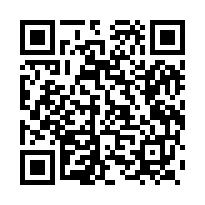 2.ช่องทางการตอบแบบวัดการรับรู้ของผู้มีส่วนได้ส่วนเสียภายนอก(EIT)https://itas.nacc.go.th/go/eit/zh4dtg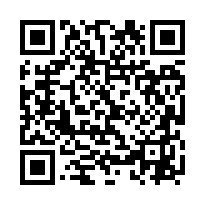                                                                                                                                               										อบต.ปุโละปุโย